10 x 10: Extensor Tendon Injuries: More Than Just the MalletOct 21, 2020Kelly HuangAnatomy: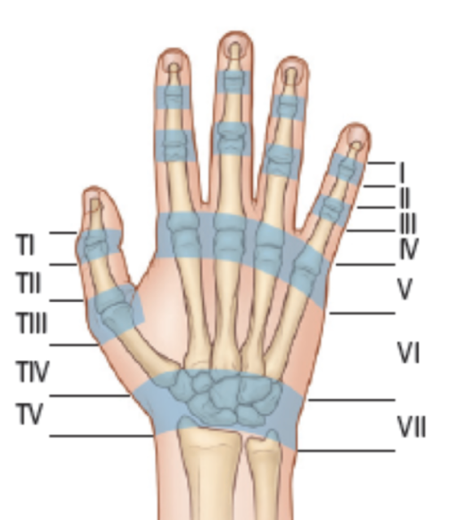 Assessment:Physical exam:Neurovascular check first – fine touch, pin prick, +/- two point discriminationThen immediately ring block so rest of physical exam is reliableCheck active ROM against slight resistanceIf able to – partial laceration – no need for repairIf unable to ROM against resistance – full laceration – needs repairElson’s testRestrict PIP joint to 90 degree flexionAssess active extension against slight resistanceIf distal phalanx remains soft, then it is normalChecks central slip injury – if central slip is fully lacerated, distal phlanx would be firm or they would be unable to extend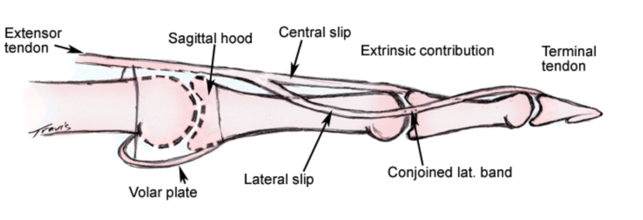 ManagementZone 1 – 3 should be repaired by plasticsZone 4 – 7 can be repaired by EPsPartial (<50%) laceration – conservative management, splint x 4 -6 weeksFull (>50%) laceration – core sutures and splint 6 – 8 weeksEveryone needs a volar slab in full extension and sent to hand clinicCore suturing – modified Kestler  youtube video starting at 4:56The tendon has many rope-like strands and therefore simple interrupted stitches would not hold against tensionBig bites! ~ 1cm on each stumpNon absorbable sutures – ethilon, nylon, as large as the tendon can tolerate, usually 3-0Specific Injuries:Mallet: if closed, splint DIP (leaving PIP and MCP free) and send to hand clinicBoutonniere: splint PIP (leaving DIP and MCP free) and send to hand clinicFight bite: suspect in everyone with zone 5 lacerations! 25% get infected, needs irrigation and exploration, call plastics!Amox clav for strep/staph coverage, do not close the skinZoneAreaStructure injuredDeformityIDIP jointTerminal tendonMalletIIMiddle phalanxLateral slipsMalletIIIPIP jointCentral slipBoutonnièreIVProx phalanxCentral slipVMCP jointEIPFight biteVIMetacarpalsEDCVIIRetinaculum